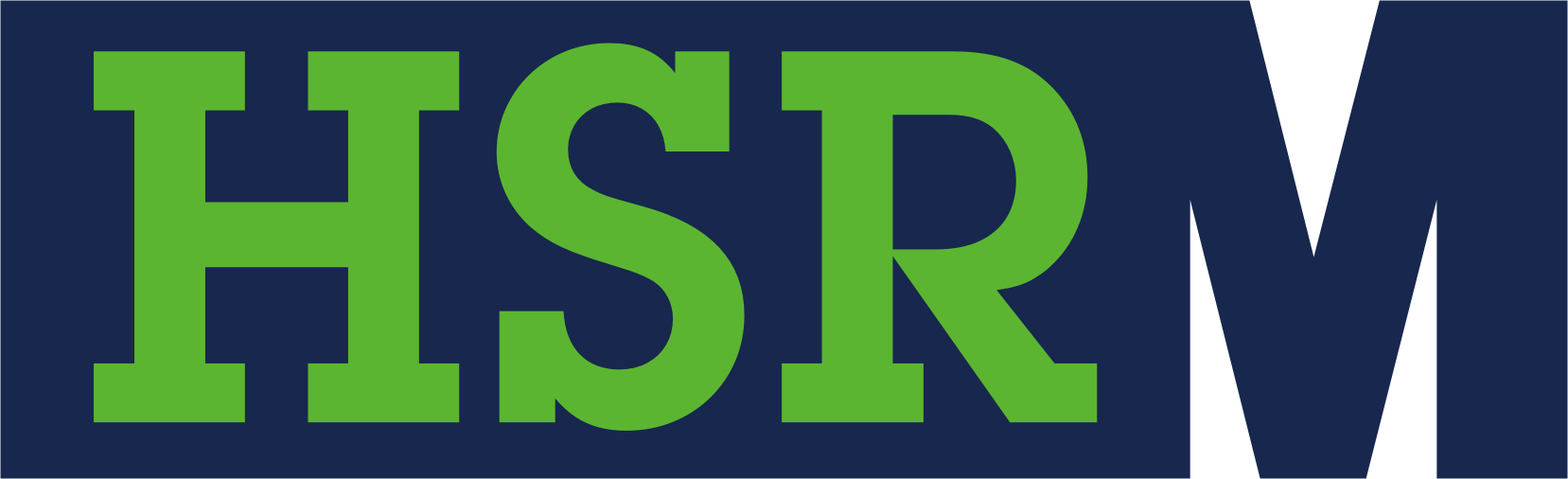 Hospodářská a sociální rada Mostecka, z. s.Budovatelů 2532434 01 MostHlavním tématem Hospodářské a sociální rady Mosteckabyla v dubnu transformace regionuDubnové zasedání Hospodářské a sociální rady Mostecka (HSRM) už se opět konalo standardním způsobem, tedy za účasti členů regionální tripartity. Stěžejní problematikou tentokrát byla transformace regionu, které se týkalo hned několik bodů jednání.  S nosným tématem tentokrát před členy HSRM předstoupil Petr Lenc, generální ředitel těžebních společností skupiny Sev.en Energy. Přítomným přiblížil projekt Green Mine, který řeší transformaci těžební lokality ČSA v nový moderní region. Stojí na čtyřech pilířích (Nová krajina, Nové podnikatelské aktivity, Nový život pro lidi a Nová Energetika a podnikání), ke všem jsou zpracovávány studie proveditelnosti. Green Mine má být ale pouze základem, na nějž se následně nabalí další projekty investičního charakteru a bude tak možné celé území oživit a dále rozvíjet. Projekt je rozpracován do roku 2038, ovšem už kolem roku 2030 už by měly být některé aktivity zrealizovány a mohly by produkovat přidanou hodnotu. Projekt Green Mine byl zařazen mezi strategické projekty Ústeckého kraje, jeho financování je zajištěno jak z vlastních zdrojů skupiny Sev.en Energy, tak z prostředků Evropské unie. Jako partneři se na něm podílejí například ústecká Univerzita J. E. Purkyně, Výzkumný ústav pro hnědé uhlí v Mostě, státní podnik DIAMO nebo město Most. Diskuse probíhají i na vládní úrovni, jedná se s okolními obcemi ale také s architekty a dalšími odbornými institucemi 
a úřady. Členy HSRM v diskusi zajímaly možnosti například na vznik přečerpávací elektrárny, o níž se v minulosti diskutovalo. Dotazy padaly i ohledně obnovení komunikačního propojení po úpatí Krušných hor. Na obě otázky se jim dostalo odpovědi, že i tyto záležitosti jsou součástí řešení a jejich realizace je v budoucnu možná. Transformace regionu se týkala i informace Jany Nedrdové, vedoucí Oddělení transformace regionu Krajského úřadu Ústeckého kraje, která členy regionální tripartity seznamovala s přípravou Operačního programu Spravedlivá transformace a možnostmi čerpání dotací. Týkají se především oblastí podnikání, vědy, výzkumu a inovací, nových energií, digitálních inovací, ale i obnovy území nebo oběhového hospodářství. Ve stejné linii se nesla i informace předsedkyně HSRM Heleny Veverkové z jednání meziresortní komise k řešení ekologických škod vzniklých před privatizací hnědouhelných těžebních společností v Ústeckém a Karlovarském kraji. Meziresortní komise v Ústeckém kraji schválila dva projekty, a to na vybudování vyhlídka na severní straně jezera Most 
a sanace tělesa hráze Nová voda v areálu Nové Záluží v Litvínově. Až doposud bylo z takzvaných „vládních ekomiliard“ zrealizováno celkem 206 projektů za zhruba 12,7 miliardy korun, aktuálně se pracuje na 22 projektech za více než miliardu. Zůstatek pro uzavření nových smluv na realizaci revitalizačních projektů je aktuálně přibližně 3,8 miliardy korun. Z dalších bodů jednání regionální tripartity stojí za zmínku zpráva o Bezpečnostní situaci na území okresu Most v roce 2021, která byla na programu jednání už v březnu, tentokrát měl ale Jiří Volprecht, ředitel Územního odboru Policie ČR Most, příležitost statistická data náležitě okomentovat. Jedním ze závěrečných bodů dubnového jednání HSRM byla pozvánka na šestý ročník Regionálního veletrhu pracovních příležitostí, který se uskuteční 10. května 2022 od 11:00 do 16:00 hodin v saloncích hotelu Cascade v Mostě.__________________________________________________________________________ Hospodářská a sociální rada Mostecka, z. s. vznikla v březnu roku 1999 jako apolitické občanské sdružení, jehož členy jsou fyzické a právnické osoby, instituce státní nebo veřejné správy, které žijí nebo působí na Mostecku. V současnosti má 53 členů. Hospodářská 
a sociální rada Mostecka, z. s. je členem Hospodářské a sociální rady Ústeckého kraje z. s., která sdružuje sedm okresních sdružení působících v rámci kraje.